Jeudi, le dix –neuf mars 2020.Bonjour à tous, Espero que estéis bien. Recuerdo que debéis enviarme la tarea de lundi.La de hoy es la siguiente:Copiar cuadros gramática y vocabulario(copiar y traducir) y hacer los ejercicios.Fecha límite entrega:  Dimanche 22 mars ( FORMATO DIGITAL O FOTO DE CUADERNO).Poned nombre y curso,  s´íl vous plaît.Correo electrónico: ramirezruizcarmen@gmail.comUn bisou. GRAMMAIRE (SEULEMENT COPIER)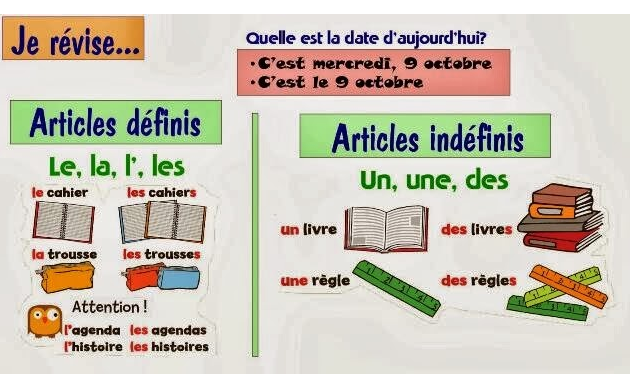 VOCABULAIRE(COPIER ET TRADUIRE)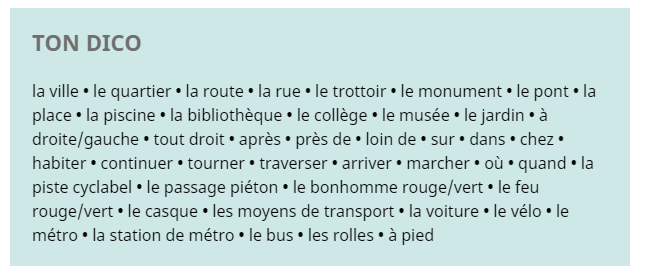 Exercices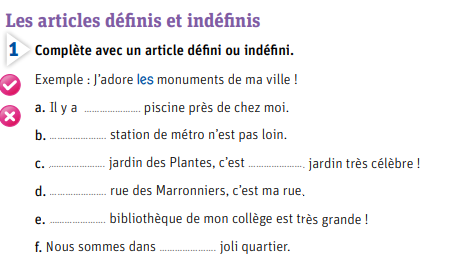 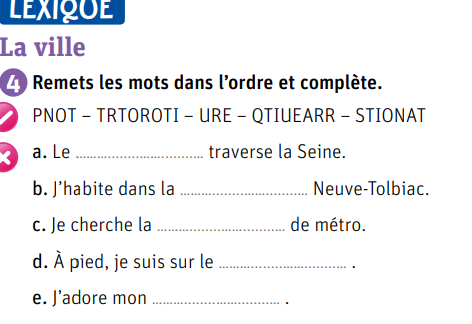 